12.01.2018											         № 14						г. СевероуральскОб утверждении норматива стоимостиодного квадратного метра общей площади жилья по Североуральскому городскому округу для определения размера социальных выплат молодым семьям на первый квартал 2018 годаРуководствуясь Федеральным законом от 06 октября 2003 года № 131-ФЗ        «Об общих принципах организации местного самоуправления в Российской Федерации, постановлением Правительства Российской Федерации от 17.12.2010 № 1050 «О федеральной целевой программе «Жилище» на 2015-2020 годы», Законом Свердловской области от 22 июля 2005 года № 96-ОЗ «О признании граждан малоимущими в целях предоставления им по договорам социального найма жилых помещений муниципального жилищного фонда на территории Свердловской области», Уставом Североуральского городского округа,                             на основании протокола заседания комиссии по определению средней рыночной стоимости одного квадратного метра жилого помещения в Североуральском городском округе на 1 квартал 2018 года от 11.01.2018, Администрация Североуральского городского округаПОСТАНОВЛЯЕТ:1. Утвердить норматив стоимости одного квадратного метра общей площади жилья по Североуральскому городскому округу для определения размера социальных выплат молодым семьям – участникам подпрограммы «Обеспечение жильем молодых семей» федеральной целевой программы «Жилище» на 2015 - 2020 годы, утвержденной постановлением Правительства Российской Федерации от 17.12.2010 № 1050 «О федеральной целевой программе «Жилище» на 2015 - 2020 годы», на первый квартал 2018 года в размере 16 500 рублей.2. Контроль за исполнением настоящего постановления возложить                           на Первого заместителя Главы Североуральского городского округа                              С.А. Золотареву.3. Опубликовать настоящее постановление в газете «Наше слово»                            и на официальном сайте Администрации Североуральского городского округа.Глава Североуральского городского округа					  В.П. Матюшенко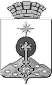 АДМИНИСТРАЦИЯ СЕВЕРОУРАЛЬСКОГО ГОРОДСКОГО ОКРУГАПОСТАНОВЛЕНИЕ